Smithfield Assembly #5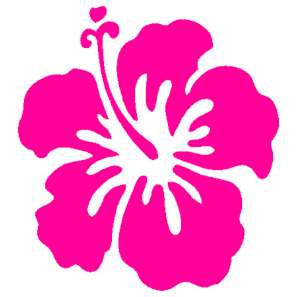 International Order of the Rainbow for Girls invites you to the installation of officers.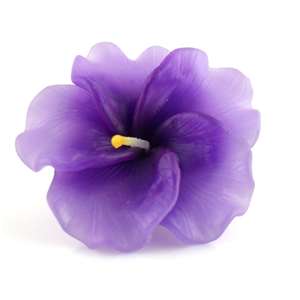 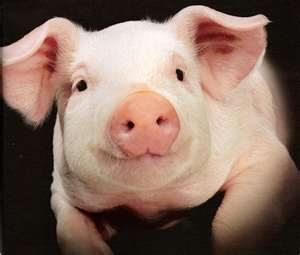 Worthy Advisor Elect- StevieMother Advisor- Toka KnodelSmithfield Union Lodge223 S. Mason StSmithfield, VADate- July 10, 2011Time- 2:00 p.m.